Муниципальное казённое общеобразовательное учреждение«Шиверская  школа»663466, Красноярский край,  Богучанский район,  п. Шиверский, ул. Ленина,13тел/факс (39162) 35-338,ОГРН 1022400592290, ИНН/КПП 2407009900/240701001Справка23.05.2022 г. состоялось родительское собрание будущих 5-классников на тему «Введение обновленных федеральных государственных образовательных стандартов с 1 сентября 2022года в 5 классе». Рассмотрены вопросы:Изменения в работе школы при введении новых ФГОС НОО и ООО.Изучение предмета «Второй иностранный язык».Изучение учебных предметов «Родной русский язык» и «Родная русская литература».Анкетирование родителей.29.08.2022 г. состоится родительское собрание будущих 1-классников «Введение обновленных федеральных государственных образовательных стандартов с 1 сентября 2022года в 1 классе»Заместитель директора					Черкашина Т.А.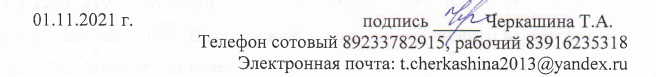 